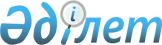 Об утверждении наименований и индексов автомобильных дорог общего пользования районного значения Чингирлауского района Западно–Казахстанской областиПостановление акимата Чингирлауского района Западно-Казахстанской области от 23 июля 2021 года № 101. Зарегистрировано в Министерстве юстиции Республики Казахстан 3 августа 2021 года № 23823
      В соответствии со статьей 31 Закона Республики Казахстан "О местном государственном управлении и самоуправлении в Республике Казахстан", с пунктом 2 статьи 6 Закона Республики Казахстан "Об автомобильных дорогах", акимат Чингирлауского района Западно – Казахстанской области ПОСТАНОВЛЯЕТ:
      1. Утвердить прилагаемые наименования и индексы автомобильных дорог общего пользования районного значения Чингирлауского района Западно–Казахстанской области.
      2. Руководителю аппарата акима Чингирлауского района Западно – Казахстанской области обеспечить государственную регистрацию настоящего постановления в Министерстве юстиции Республики Казахстан.
      3. Контроль за исполнением настоящего постановления возложить на заместителя акима Чингирлауского района Западно–Казахстанской области Абдрашитова Д.
      4. Настоящее постановление вводится в действие по истечении десяти календарных дней после дня его первого официального опубликования.
      "СОГЛАСОВАНО"
Управление пассажирского
транспорта и автомобильных дорог
Западно-Казахстанской области Наименования и индексы автомобильных дорог общего пользования районного 
значения Чингирлауского района
      Расшифровка аббревиатуры:
      км-километр.
					© 2012. РГП на ПХВ «Институт законодательства и правовой информации Республики Казахстан» Министерства юстиции Республики Казахстан
				
      Аким района

А. Муханбетжанова
Приложение 
к постановлению акимата 
Чингирлауского района 
от 23 июля 2021 года № 101
№
Индексы автомобильных дорог
Наименования автомобильных дорог
1
KL-SH-1
Автомобильная дорога Кызылкуль – Ардак – Актау, 0-60 км
2
KL-SH-2
Подъездная дорога к селу Ардак от автомобильной дороги Кызылкуль – Ардак – Актау, 0-0,5 км
3
KL-SH-3
Подъездная дорога к селу Ащысай от автомобильной дороги Аксай - Шынгырлау, 0-1,4 км
4
KL-SH-4
Подъездная дорога к селу Амангельды от автомобильной дороги Аксай - Шынгырлау, 0-1 км
5
KL-SH-5
Автомобильная дорога Шынгырлау - Акшат – Сегизсай, 0-110 км
6
KL-SH-6
Подъездная дорога к селу Шоктыбай от автомобильной дороги Аксай - Шынгырлау, 0-6 км
7
KL-SH-7
Подъездная дорога к селу Карагаш от автомобильной дороги Шынгырлау - Акшат – Сегизсай, 0-18 км
8
KL-SH-8
Подъездная дорога к селу Жанакуш от автомобильной дороги Шынгырлау - Акшат – Сегизсай, 0-6 км
9
KL-SH-9
Подъездная дорога к селу Акбулак от автомобильной дороги Шынгырлау - Акшат – Сегизсай, 0-1 км
10
KL-SH-10
Подъездная дорога к селу Алмазное от автомобильной дороги Шынгырлау - Акшат – Сегизсай, 0-10 км
11
KL-SH-11
Подъездная дорога к селу Кайынды от автомобильной дороги Шынгырлау - Акшат – Сегизсай, 0-0,5 км
12
KL-SH-12
Подъездная дорога к селу Жинишке от автомобильной дороги Аксай - Шынгырлау, 0-13 км
13
KL-SH-13
Подъездная дорога к селу Талдысай от автомобильной дороги Аксай - Шынгырлау, 0-3 км
14
KL-SH-14
Подъездная дорога к селу Мырзагара от автомобильной дороги Аксай - Шынгырлау, 0-2 км
15
KL-SH-15
Подъездная дорога к селу Котантал от автомобильной дороги Шынгырлау - Акшат – Сегизсай, 0-0,5 км
16
KL-SH-16
Подъездная дорога к селу Аксуат от автомобильной дороги Шынгырлау - Акшат – Сегизсай, 0-25 км
17
KL-SH-17
Подъездная дорога к селу Аккудык от автомобильной дороги Шынгырлау - Акшат – Сегизсай, 0-18 км